附件3：           教师资格认定流程图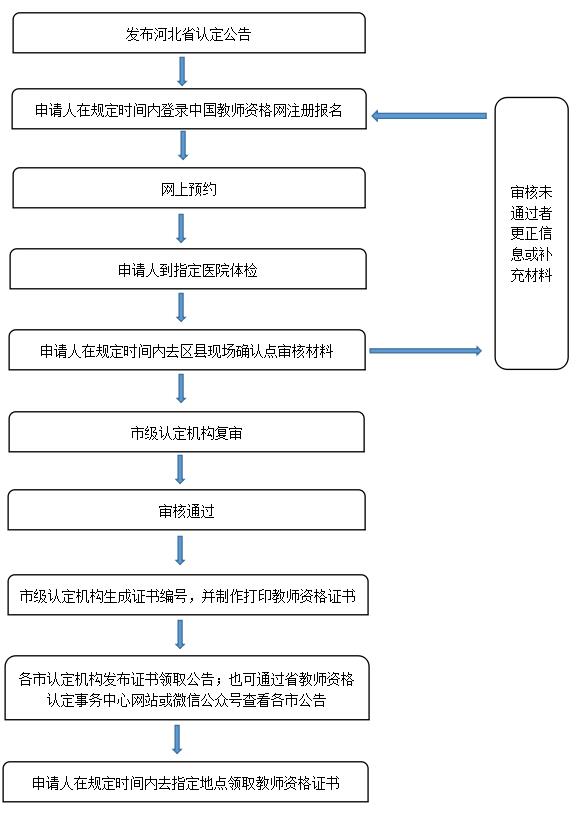 